GLENWOOD CITY PUBLIC LIBRARY 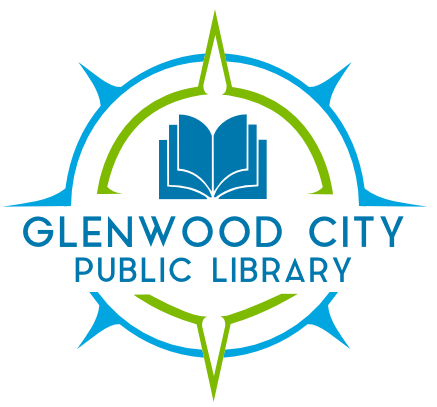 BOARD OF TRUSTEES MEETING September 6, 6:00 PM GC Board Room 217 W Oak St., Glenwood City, WI AGENDA Call to order Public comments (limited to 5 minutes per citizen) Secretary’s Report Approval of Bills Treasurer’s Report  Julie Anderson needs to be removed from bank and checking accounts Lara Draxler needs to be added to bank and checking accountsDirector’s Report Friend’s Report School’s Report City’s Report Current Business IMAGINATION LIBRARYAWE LEARNINGRUSTIC LORE DAYSPERSONNEL POLICY REVISIONS    	     XI. New Business    		     a. Budget Draft     XII. Closed Session  Enter closed session per Wis. Stats. 19.85(1)(c) Compensation and 	 	Evaluation: Considering employment, promotion, compensation, or 			performance evaluation data of any public employee to which the 		governmental body has jurisdiction or exercises responsibility; 		performance evaluation.    XIII. Reconvene into Open Session    XIV. AdjournNext Meeting:  October 4, 6:00 pm  The Glenwood City Public Library will attempt to provide accommodations to the public who wish to attend meetings, provided reasonable notice of need is given.  To request such accommodation, call (715) 265-7443 and ask for Rochel. Agenda posted at Hiawatha Bank, Nilssen’s, The Glenwood City Municipal Building 